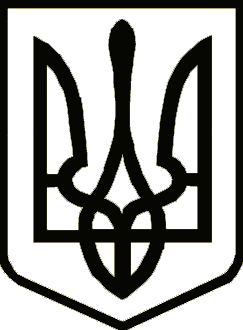  УкраїнаНОВГОРОД-СІВЕРСЬКА РАЙОННА РАДА  ЧЕРНІГІВСЬКОЇ ОБЛАСТІПостійна комісія з питань регламенту, законності і правопорядку, гуманітарної сфери, соціального захисту населення, сім'ї та молодіРЕКОМЕНДАЦІЇ20 вересня 2017 року                                                                                    № 8м. Новгород-СіверськийПро звіт про виконання Програми відзначення державних та професійних свят, ювілейних дат, заохочення за заслуги перед Новгород-Сіверським районом, здійснення представницьких та інших заходів на 2012-2017 рокиЗаслухавши звіт про виконання Програми відзначення державних та професійних свят, ювілейних дат, заохочення за заслуги перед Новгород-Сіверським районом, здійснення представницьких та інших заходів на 2012-2017 роки, постійна комісія відмічає що, за мету ставилося проведення заходів на належному організаційному та фінансовому рівні, що сприяє підвищенню патріотизму, національної свідомості, соціальної активності жителів району. Програмою не було визначено конкретної суми коштів у розрізі років, проте, було передбачено, що при формуванні районного бюджету на рік плануються кошти для виконання заходів.	Виходячи з вищевикладеного, постійна комісія рекомендує:1. Звіт  про  виконання Програми відзначення державних та професійних свят, ювілейних дат, заохочення за заслуги перед Новгород-Сіверським районом, здійснення представницьких та інших заходів на 2012-2017 роки      (далі – Програма) взяти до відома.2. Новгород-Сіверській районній державній адміністрації Чернігівської області проводити фінансування заходів Програми у 2017 році, виходячи з реальних можливостей районного бюджету та його пріоритетів.Заступник голови постійної комісії                                        Т.А.Могильна